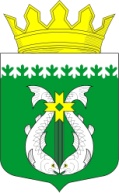 РЕСПУБЛИКА КАРЕЛИЯKARJALAN TAZAVALDUАДМИНИСТРАЦИЯСУОЯРВСКОГО МУНИЦИПАЛЬНОГО ОКРУГАSUOJÄRVEN PIIRIKUNNAN HALLINDOПОСТАНОВЛЕНИЕ28.03.2024                                                                                                            № 334О создании совещательного органа при главе Суоярвского муниципального округа по содействию реализации инвестиционных проектов на территории Суоярвского муниципального округа       В соответствии с Приказом Минэкономразвития России от 26.09.2023 № 672 «Об утверждении Методических рекомендаций по организации системной работы по сопровождению инвестиционных проектов муниципальными образованиями с учетом внедрения в субъектах Российской Федерации системы	поддержки	новых инвестиционных проектов («Региональный инвестиционный	стандарт»)», в целях создания благоприятного инвестиционного климата, оптимизации работы с инвесторами, организации взаимодействия при реализации инвестиционных проектов на территории Суоярвского	муниципального округа:1.Создать совещательный орган при главе Суоярвского муниципального округа по содействию реализации инвестиционных проектов на территории Суоярвского муниципального округа (далее - Совещательный орган).2. Утвердить Положение о Совещательном органе согласно Приложению к настоящему Постановлению.3. Разместить настоящее постановление на официальном интернет- портале Суоярвского муниципального округа в информационно-информационной сети «Интернет».4. Контроль за исполнением настоящего постановления возложить на заместителя главы администрации – Хлопкину О.А.Глава Суоярвскогомуниципального округа                                                                        Р.В. ПетровРазослать: Дело, отдел по развитию предпринимательства и инвестиционной политикиПРИЛОЖЕНИЕ к постановлению администрацииСуоярвского муниципального округа от 28.04.2024 № 334Положениео Совещательном органе при главе Суоярвского муниципального округа по содействию реализации инвестиционных проектов на территории Суоярвского муниципального округа1. Общие положения1.1. Совещательный орган при главе Суоярвского муниципального округа, основной функцией которого является рассмотрение вопросов содействия реализации инвестиционных проектов на территории Суоярвского муниципального округа, сопровождаемых на уровне муниципального образования (далее - совещательный орган при Главе) является коллегиально-совещательным органом, обеспечивающим взаимодействие инвестиционных уполномоченных администрации Суоярвского муниципального округа, структурных подразделений и подведомственных учреждений администрации Суоярвского муниципального округа, акционерного общества "Корпорация развития Республики Карелия", ресурсоснабжающих организаций и организаций независимо от их организационно-правовой формы и  инвесторов, реализующих инвестиционные проекты на территории Суоярвского муниципального округа в целях реализации инвестиционной политики и формирования благоприятного инвестиционного климата на территории Суоярвского муниципального округа, а также разрешении разногласий и споров, возникающих при реализации инвестиционных проектов на территории Суоярвского муниципального округа, в досудебном порядке.Состав совещательного органа при Главе  утверждается постановлением администрации Суоярвского муниципального округа.1.2. Решения, принятые совещательным органом при Главе, носят рекомендательный характер.1.3. Совещательный орган при Главе в своей деятельности руководствуется Конституцией Российской Федерации, законами и иными нормативными правовыми актами Российской Федерации и Республики Карелия, муниципальными правовыми актами администрации Суоярвского муниципального округа и  настоящим Положением.2. Задачи совещательного органа при Главе 2.1. Содействие в реализации муниципальной политики, направленной на развитие инвестиционной деятельности на территории Суоярвского муниципального округа.2.2. Содействие в разрешении разногласий и споров инвестора с администрацией Суоярвского муниципального округа, акционерным обществом "Корпорация развития Республики Карелия", которое исполняет функции агентства развития Республики Карелия, ресурсоснабжающими организациями и иными организациями вне зависимости от их организационно-правовых форм и ведомственной принадлежности, в досудебном порядке.2.3. Содействие в устранении административных барьеров	 в правоотно- шениях, ущемляющих законные права и интересы субъектов инвестиционной деятельности.2.4. Разработка предложений по улучшению инвестиционного климата на территории Суоярвского муниципального округа и Республики Карелия.2.5. Содействие в обеспечении взаимодействия администрации Суоярвского муниципального округа и субъектов инвестиционной деятельности.2.6. Подготовка предложений по формированию новых подходов к развитию инвестиционной деятельности на территории Суоярвского муниципального округа.3. Функции совещательного органа при Главе  3.1. Рассматривает вопросы содействия реализации инвестиционных проектов, сопровождаемых на муниципальном уровне.3.2. Участвует в разработке рекомендаций по муниципальной поддержкеинвестиционной деятельности и стимулированию инвестиционной активности на территории Суоярвского муниципального округа.3.3. Участвует в разработке предложений по правовым, экономическим, социальным, информационным, организационным и иным вопросам в области развития инвестиционной деятельности на территории Суоярвского муниципального округа.3.4. Разрабатывает предложения по совершенствованию механизмов финансовой и нефинансовой поддержки субъектов инвестиционной деятельности.3.5. Участвует в определении приоритетных направлений развития инвестиционной деятельности на территории Суоярвского муниципального округа.3.7. Разрабатывает предложения и рекомендации по вопросам, связанным с развитием территории Суоярвского муниципального округа.3.8.Осуществляет иные	полномочия, предусмотренные муниципальными правовыми актами администрации Суоярвского муниципального округа.4. Права совещательного органа при Главе 4.1. Запрашивать в установленном порядке от организаций различных организационно-правовых форм независимо от форм собственности и ведомственной принадлежности информацию, необходимую для рассмотрения вопросов, относящихся к ведению совещательного органа при Главе.4.2. Приглашать на заседания и привлекать к работе совещательного органа при Главе инвестиционных уполномоченных администрации Суоярвского муниципального, представителей структурных подразделений и подведомственных учреждений администрации Суоярвского муниципального округа, органов исполнительной власти Республики Карелия, ресурсоснабжающих организаций и иных заинтересованных лиц с правом совещательного голоса в соответствии с их компетенцией и инвесторов, реализующих инвестиционные проекты на территории Суоярвского муниципального округа.4.3. Создавать рабочие и экспертные группы из числа членов совещательного органа при Главе и привлеченных лиц для реализации отдельных направлений деятельности совещательного органа при Главе.4.4. Рассматривать заявки инвесторов по вопросам осуществления их инвестиционной деятельности на территории Суоярвского муниципального округа и готовить предложения главе Суоярвского муниципального округа о целесообразности и возможности их реализации.5. Регламент деятельности совещательного органа при Главе 5.1. Состав совещательного органа при Главе состоит из председателя совещательного органа при Главе, заместителя председателя совещательного органа при Главе, секретаря и членов совещательного органа при Главе.5.2. Председателем совещательного органа при Главе является глава Суоярвского муниципального округа. В отсутствие председателя совещательного органа при Главе его обязанности исполняет заместитель председателя совещательного органа при Главе  по устному поручению председателя совещательного органа при Главе.5.3. Председатель совещательного органа при Главе, члены совещательного органа при Главе, а также приглашенные к работе эксперты осуществляют свою деятельность в совещательном органе при Главе на общественных началах.        5.4. Председатель совещательного органа при Главе:- руководит деятельностью совещательного органа при Главе;- направляет в соответствующие структурные подразделения и подведомственные учреждения администрации Суоярвского муниципального округа, органы исполнительной власти Республики Карелия и организации независимо от их организационно-правовой формы предложения, ходатайства, обращения от имени совещательного органа при Главе;- определяет план работы, повестки и даты проведения заседаний совещательного органа при Главе;- осуществляет контроль за исполнением решений, принятых совещательным органом при Главе;- утверждает состав экспертных групп.Председатель совещательного органа при Главе (в его отсутствие заместитель председателя совещательного органа при Главе по поручению председателя совещательного органа при Главе) проводит заседания совещательного органа при Главе.5.5. Секретарь совещательного органа при Главе:- осуществляет организационное обеспечение деятельности совещательного органа при Главе;- осуществляет информационно-аналитическое обеспечение деятельности совещательного органа при Главе;- ведет делопроизводство совещательного органа при Главе;- извещает членов	совещательного органа при	Главе и приглашенных на его заседания лиц о дате, месте проведения и повестке дня, рассылает проекты документов, подлежащих обсуждению, и другие материалы;- организует мониторинг исполнения решений, принятых совещательным органом при Главе.5.6. Члены совещательного органа при Главе: -  участвуют лично в заседании совещательного органа при Главе, при невозможности членов совещательного органа при Главе лично присутствовать на заседании совещательного органа при Главе к участию в работе совещательного органа при Главе с правом голоса допускаются их представители;- выполняют поручения совещательного органа при Главе;- выносят на обсуждение предложения по вопросам, находящимся в компетенции совещательного органа при Главе;- знакомятся с материалами по вопросам, рассматриваемым совещательным органом при Главе;- осуществляют необходимые мероприятия по подготовке и выполнению решений совещательного органа при Главе.5.7. Члены совещательного органа при Главе включаются (исключаются) из состава совещательного органа при Главе на основании постановления администрации Суоярвского муниципального округа.5.8. Совещательный орган при Главе прекращает свою деятельность на основании постановления администрации Суоярвского муниципального округа.        5.9. Предложения совещательного органа при Главе оформляются протоколом, подписываемым председателем совещательного органа при Главе или заместителем председателя совещательного органа при Главе (в случае отсутствия председателя совещательного органа при Главе на заседании).5.10. Совещательный орган при Главе вправе запрашивать у инвестора информацию, необходимую для осуществления контроля за реализацией инвестиционного проекта на территории Суоярвского муниципального округа.6. Организация деятельности совещательного органа при Главе 6.1. Заседания совещательного органа при Главе проводятся по мере необходимости. По решению председателя совещательного органа при Главе могут проводиться расширенные заседания совещательного органа при Главе, на которые могут приглашаться представители структурные подразделения и подведомственные учреждения администрации Суоярвского муниципального округа, органы исполнительной власти Республики Карелия, бизнес-сообщества, представители организаций независимо от их организационно-правовой формы.6.2. О дате, месте проведения и повестке дня очередного заседания совещательного органа при Главе секретарь совещательного органа при Главе информирует членов совещательного органа при Главе.6.3. Решения совещательного органа при Главе принимаются простым большинством голосов присутствующих на его заседании членов совещательного органа	при Главе. При равенстве голосов председатель совещательного органа при Главе (в его отсутствие заместитель, председательствующий на заседании) имеет решающий голос.6.4. Совещательный орган при Главе вправе принимать решения путем проведения заочного голосования с использованием опросного листа, в этом случае:6.4.1. Секретарь совещательного органа при Главе обеспечивает направление всем членам совещательного органа при Главе необходимые материалы и опросный лист с указанием сроков их заполнения. Материалы направляются членам совещательного органа при Главе в электронном виде или на бумажном носителе.6.4.2. Решения совещательного органа при Главе принимаются простым большинством участвующих в заочном голосовании членов совещательного органа при Главе. При равенстве голосов решение председателя совещательного органа при Главе, определенное в опросном листе, является решающим.6.4.3. Решение, принятое по итогам заочного голосования, также оформляется протоколом и направляется всем членам совещательного органа при Главе в течение 2 рабочих дней с момента подписания протокола.6.4.4. Решения, принятые путем заочного голосования, имеют ту же силу, что и решения, принимаемые во время заседания.